Подари ребенку книгу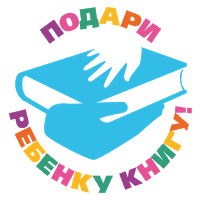 Дан старт Всероссийской благотворительной акции «Подари ребёнку книгу!».Цели акции «Подари ребёнку книгу!»: привлечение внимания к библиотекам, обслуживающим детей; пополнение фондов библиотек современной и качественной литературой; приобщение детей и подростков к чтению; предоставление возможности сделать книжное пожертвование, которое послужит не одному поколению читателей!